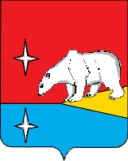 РОССИЙСКАЯ ФЕДЕРАЦИЯ                                                                                                                                  ЧУКОТСКИЙ АВТОНОМНЫЙ ОКРУГ                                                                                                        Муниципальное бюджетное общеобразовательное учреждение «Начальная школа – детский сад с. Ванкарем»                       689230, ЧАО, Иультинский р-н, с. Ванкарем , ул. Челюскина,1                                                                                          ИНН /  КПП 8704004060 / 870401001, ОГРН  1058700010159,                                                                                        Тел./факс (8-427-34) 61-3-07                                                                                                                                                          Е-mail: school_vankarem.@mail.ruИсх. № 42 от 28.05.2021 гМБОУ «Начальная школа- детский сад с. Ванкарем» предоставляет отчет о результатах проведенных процедур независимой оценки качества образования  и направляет в адрес Управления социальной политики городского округа Эгвекинот iultroo@mail.ru (для Зеленского В.Э.) Приложение 1:  на 4 л.             И.о.директора                                                      Т.В.ВолковаПриложение к исходящему №42от 28.05.2021 г.МБОУ «Начальная школа – детский садс. Ванкарем»ОТЧЕТпо результатам процедур независимой оценки качества образования обучающихся 1-х классов по математике, русскому языку и окружающему мируЧасть 1Нормативно-правовое обеспечение по организации и проведению процедур независимой оценки качества образования обучающихся 1-х классов общеобразовательных организаций по математике, русскому языку и окружающему миру (локальные акты регионального, муниципального уровня и приказы образовательной организации).Основные учебно-методические комплекты, используемые в ОО для освоения образовательных программ начального общего образования по каждому обследуемому учебному предмету.Обобщённые  результаты обучающихся в текущем году (в разрезе каждого участника и каждого класса):Выводы:_____3. Результаты обучающихся в разрезе заданий (следует брать из протоколов, полученных из отдела оценки и контроля качества образования Департамента образования и науки Чукотского автономного округа):предмет «Русский язык»Выводы:___предмет «Математика»Выводы:____предмет «Окружающий мир»Выводы: _____*Для вычисления процента выполнения заданий контрольных материалов процедур НОКО необходимо балл, полученный каждым участником процедуры умножить на 100 и разделить на максимальный балл за выполнение всей работы, например, обучающийся набрал 10 баллов по математике из 13 максимально возможных, 10*100/13 и получаем 76,9% выполнения работы.Часть 2Учителя начальных классов проводят анализ результатов обучающихся в разрезе каждого предмета и каждого задания по спецификациям и контрольным материалам, представленным ФГБНУ «ФИПИ». Для этого необходимо результаты обучающихся представить в табличном виде в разрезе выполнения заданий по каждому обследуемому предмету. предмет «Русский язык»предмет «Математика»предмет «Окружающий мир»* Проверяемые элементы содержания и уровень сложности задания необходимо брать из спецификаций контрольных материалов.**Процент выполнения каждого задания вычисляется по формуле: например, за задание 1  можно получить 1 балл, количество участников равно 20 человек, все участники получили за выполнение этого задания по 1 баллу, следовательно – это 100% выполнения данного задания; если выполнили только 15 человек, вычисляем процент следующим образом: 15 умножаем на 100 и делим на 20 (общее количество участников), получаем – 75% выполнения задания. И так по каждому заданию по всей работе.***Процент выполнения по группам участников вычисляется аналогичным образом, только следует делить уже на количество участников в каждой группе.Выявляют группы обучающихся с низкими результатами, применяя шкалу по каждому обследуемому предмету:Определяют дефициты в виде несформированных планируемых результатов обучения.   Заместитель директора по УВР (УР, УМР) формирует сводный отчёт по результатам обучающихся 1-х классов общеобразовательной организации. Вносит предложения в «дорожную карту» ОО по восполнению, выявленных в ходе обследования, дефицитов. Такая форма отчета может быть применена для подготовки сводного отчёта по результатам мониторинговых исследований обучающихся общеобразовательной организации, дошкольной образовательной организации, сводного отчёта по АТЕ округа (на уровне муниципалитета).№п/пНаименование обследуемого учебного предметаНазвание УМК1Русский языкШкола России2МатематикаШкола России3Окружающий мирШкола России№п/пФИ обучающегосяРезультаты по предметам (первичный балл/процент выполнения)Результаты по предметам (первичный балл/процент выполнения)Результаты по предметам (первичный балл/процент выполнения)Результаты по предметам (первичный балл/процент выполнения)Результаты по предметам (первичный балл/процент выполнения)Результаты по предметам (первичный балл/процент выполнения)№п/пФИ обучающегося№п/пФИ обучающегосяРусский языкРусский языкМатематикаМатематикаОкружающий мирОкружающий мир№п/пФИ обучающегосяБалл%Балл%Балл%1Таян Рустам151001386,67151002Артамонова Виктория1493,331280,001493,33Итого по классу / по ОО (среднее значение)14,5096,6712,5083,3410,6696,67№п/пФИ обучающегосяПорядковый номер заданияПорядковый номер заданияПорядковый номер заданияПорядковый номер заданияПорядковый номер заданияПорядковый номер заданияПорядковый номер заданияПорядковый номер заданияПорядковый номер заданияПорядковый номер заданияПорядковый номер заданияПорядковый номер заданияПорядковый номер заданияПорядковый номер заданияИтого%*№п/пФИ обучающегося1234567891011121314Итого%*1Таян Рустам.11111111111112151002Артамонова Виктория111111110111121493,33Итого по классу / по ОО (среднее значение)111111110,51111214,596,67№п/пФИ обучающегосяПорядковый номер заданияПорядковый номер заданияПорядковый номер заданияПорядковый номер заданияПорядковый номер заданияПорядковый номер заданияПорядковый номер заданияПорядковый номер заданияПорядковый номер заданияПорядковый номер заданияПорядковый номер заданияПорядковый номер заданияПорядковый номер заданияИтого %*№п/пФИ обучающегося12345678910111213Итого %*1Таян Рустам1111111111111131002Артамонова Виктория11111111111011293,33Итого по классу / по ОО (среднее значение)111111111110,5112,596,67№п/пФИ обучающегосяПорядковый номер заданияПорядковый номер заданияПорядковый номер заданияПорядковый номер заданияПорядковый номер заданияПорядковый номер заданияПорядковый номер заданияПорядковый номер заданияПорядковый номер заданияПорядковый номер заданияПорядковый номер заданияПорядковый номер заданияПорядковый номер заданияПорядковый номер заданияПорядковый номер заданияИтого %*№п/пФИ обучающегося123456789101112131415Итого %*1Таян Рустам111111111111111151002Артамонова Виктория1111111111101111493,33Итого по классу / по ОО (среднее значение)111111111110,511114,596,67Порядковый номер заданияПроверяемые элементы содержания / умения*Уровень сложности задания*Процент выполнения задания**Процент ***выполнения по классу (параллели, школе) в группах, получивших отметкуПроцент ***выполнения по классу (параллели, школе) в группах, получивших отметкуПроцент ***выполнения по классу (параллели, школе) в группах, получивших отметкуПроцент ***выполнения по классу (параллели, школе) в группах, получивших отметкуПорядковый номер заданияПроверяемые элементы содержания / умения*Уровень сложности задания*Процент выполнения задания**«2»«3»«4»«5»Порядковый номер заданияПроверяемые элементы содержания / умения*Уровень сложности задания*Процент выполнения задания**Количество участников в группе:Количество участников в группе:Количество участников в группе:Количество участников в группе:Порядковый номер заданияПроверяемые элементы содержания / умения*Уровень сложности задания*Процент выполнения задания**21100---1002100---1003100---1004100---1005100---1006100---1007100---1008100---100950---5010100---10011100---10012100---10013100---10014100---100Порядковый номер заданияПроверяемые элементы содержания / умения*Уровень сложности задания*Процент выполнения задания**Процент ***выполнения по классу (параллели, школе) в группах, получивших отметкуПроцент ***выполнения по классу (параллели, школе) в группах, получивших отметкуПроцент ***выполнения по классу (параллели, школе) в группах, получивших отметкуПроцент ***выполнения по классу (параллели, школе) в группах, получивших отметкуПорядковый номер заданияПроверяемые элементы содержания / умения*Уровень сложности задания*Процент выполнения задания**«2»«3»«4»«5»Порядковый номер заданияПроверяемые элементы содержания / умения*Уровень сложности задания*Процент выполнения задания**Количество участников в группе:Количество участников в группе:Количество участников в группе:Количество участников в группе:Порядковый номер заданияПроверяемые элементы содержания / умения*Уровень сложности задания*Процент выполнения задания**21100---1002100--    -1003100--    -1004100--    -1005100--    -1006100--    -1007100--    -1008100--    -1009100---10010100---10011100---1001250---5013100---100Порядковый номер заданияПроверяемые элементы содержания / умения*Уровень сложности задания*Процент выполнения задания**Процент ***выполнения по классу (параллели, школе) в группах, получивших отметкуПроцент ***выполнения по классу (параллели, школе) в группах, получивших отметкуПроцент ***выполнения по классу (параллели, школе) в группах, получивших отметкуПроцент ***выполнения по классу (параллели, школе) в группах, получивших отметкуПорядковый номер заданияПроверяемые элементы содержания / умения*Уровень сложности задания*Процент выполнения задания**«2»«3»«4»«5»Порядковый номер заданияПроверяемые элементы содержания / умения*Уровень сложности задания*Процент выполнения задания**Количество участников в группе:Количество участников в группе:Количество участников в группе:Количество участников в группе:Порядковый номер заданияПроверяемые элементы содержания / умения*Уровень сложности задания*Процент выполнения задания**211100---1002100---1003100---1004100---1005100---1006100---1007100---1008100---1009100---10010100---10011100---1001250---5013100---10014100---10015100---100шкала по русскому языкушкала по русскому языкушкала по русскому языкушкала по русскому языкушкала по русскому языкушкала по русскому языкушкала по русскому языкушкала по русскому языкушкала по русскому языкуОтметка по пятибалльной шкалеОтметка по пятибалльной шкале«2»«3»«3»«4»«5»«5»«5»Первичный баллПервичный балл0-67-97-910-1213-1513-1513-15шкала по математикешкала по математикешкала по математикешкала по математикешкала по математикешкала по математикешкала по математикешкала по математикешкала по математикеОтметка по пятибалльной шкалеОтметка по пятибалльной шкале«2»«3»«3»«4»«4»«5»«5»Первичный баллПервичный балл0-56-86-89-119-1112-1312-13шкала по окружающему мирушкала по окружающему мирушкала по окружающему мирушкала по окружающему мирушкала по окружающему мирушкала по окружающему мирушкала по окружающему мирушкала по окружающему мирушкала по окружающему мируОтметка по пятибалльной шкале«2»«2»«2»«3»«4»«4»«4»«5»Первичный балл0-60-60-67-1011-1311-1311-1314-15